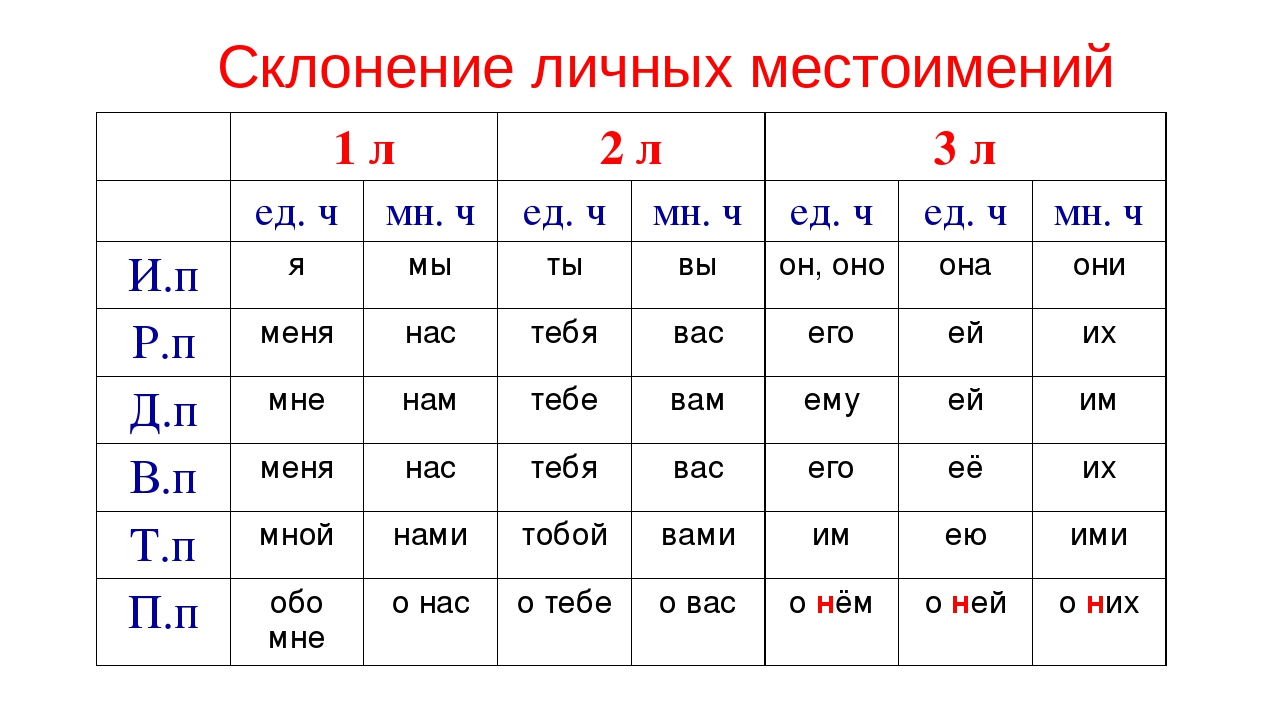 Када се испред заменица ОН, ОНА, ОНО, ОНИ у неком од падежа користи предлог, у том случају заменица почиње словом Н:он — у него, к нему, возле него;она — у неё, к ней, мимо неё;оно — с ним, перед ним, около него;они — с ними, к ним, возле них.ЯГ. от меняД. ко мнеА. видишь меняИ. со мнойЛ. обо мнеТЫГ. от тебяД. к тебеА. вижу тебяИ. с тобойЛ. о тебеОН, ОНОГ. его (от него)Д. ему (к нему)А. его (на него)И. им (с ним)Л. о нёмОНАГ. её (от неё)Д. ей (к ней)А. её (не неё)И. с нейЛ. о нейМЫГ. от насД. к намА. видишь насИ. с намиЛ. о насВЫГ. от васД. к вамА. видим васИ. с вамиЛ. о васОНИГ. их (от них)Д. им (к ним)А. их (в них)И. с нимиЛ. о ними